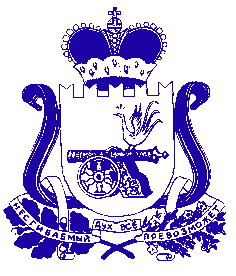 АДМИНИСТРАЦИЯ МУНИЦИПАЛЬНОГО ОБРАЗОВАНИЯ «ДЕМИДОВСКИЙ РАЙОН» СМОЛЕНСКОЙ ОБЛАСТИПОСТАНОВЛЕНИЕот 09.12.2020  № 767О внесении изменений в Положение об организации предоставления общедоступного и бесплатного дошкольного образования по образовательным программам дошкольного образования, о создании условий для присмотра и ухода за детьми в муниципальных образовательных организациях муниципального образования «Демидовский район» Смоленской областиВ соответствии с приказом Министерства Просвещения Российской Федерации от 15.05.2020   № 236 «Об утверждении порядка приема на обучение по образовательным программам дошкольного образования» Администрация муниципального образования «Демидовский район» Смоленской областиПОСТАНОВЛЯЕТ:1. Внести в пункт 4 постановления Администрации муниципального образования «Демидовский район» Смоленской области от 15.07.2016 3 488 «Об утверждения Положения об организации предоставления общедоступного и бесплатного дошкольного образования по образовательным программам дошкольного образования, о создании условий для присмотра и ухода за детьми в муниципальных образовательных организациях муниципального образования «Демидовский район» Смоленской области (в редакции постановления от 30.08.2016 № 601) изменение, изложив его в следующей редакции:«4. Контроль за исполнением настоящего постановления возложить на заместителя Главы муниципального образования «Демидовский район» Смоленской области Т.Н. Крапивину.».2. Внести в Положение об организации предоставления общедоступного и бесплатного дошкольного образования по образовательным программам дошкольного образования, о создании условий для присмотра и ухода за детьми в муниципальных образовательных организациях муниципального образования «Демидовский район» Смоленской области, утвержденное постановлением администрации муниципального образования «Демидовский район» Смоленской области от 15.07.2016 № 488 (в редакции постановления от 30.08.2016 № 601) следующие изменения:2.1. В пункте 1.4 слова «Порядком приема на обучение по образовательным программам дошкольного образования, утвержденным приказом Министерства образования и науки Российской Федерации от 08.04.2014 №293» заменить словами «Порядком приема на обучение по образовательным программам дошкольного образования, утвержденным приказом Министерства Просвещения Российской Федерации от 15.05.2020 № 236».2.2. Подпункт 2.15.1 раздела 2 изложить в новой редакции:«2.15.1. Прием детей в ДОУ осуществляется на основании:- заявления родителя (законного представителя);  - документа, удостоверяющего личность родителя (законного представителя) ребенка, либо документ, удостоверяющий личность иностранного гражданина или лица без гражданства в Российской Федерации в соответствии  со статьей 10 Федерального закона от 25.07.2002 г. № 115-ФЗ «О правовом положении  иностранных граждан в Российской Федерации»;- свидетельства о рождении ребенка или для иностранных граждан и лиц без гражданства – документ(-ы), удостоверяющий(-е) личность ребенка и подтверждающий(-е) законность представления прав ребенка;- свидетельства о регистрации ребенка по месту жительства или по месту пребывания на закрепленной территории или документа, содержащего сведения о месте пребывания, месте фактического проживания ребенка;- медицинского заключения;- документа, подтверждающего установление опеки (при необходимости);- документа психолого-медико-педагогической комиссии (при необходимости);- документа, подтверждающего потребность в обучении в группе оздоровительной направленности (при необходимости);- направления, выданного Отделом по образованию.Родители (законные представители) ребенка, являющиеся иностранными гражданами или лицами без гражданства, дополнительно предъявляют документ(-ы), удостоверяющий(е) личность ребенка и подтверждающий(е) законность представления прав ребенка, а также документ, подтверждающий право заявителя на пребывание в Российской Федерации. Иностранные граждане и лица без гражданства все документы представляют на русском языке или вместе с заверенным переводом на русский язык.».2.3. Пункт 2.15.2 раздела 2 изложить в новой редакции:«2.15.2. Дети с ограниченными возможностями здоровья принимаются на обучение по адаптированной образовательной программе дошкольного образования только с согласия родителей (законных представителей) и на основании рекомендаций психолого-медико-педагогической комиссии.».2.4. Пункт 2.15.7 раздела 2 изложить в новой редакции:«2.15.7. Родители (законные представители) имеют право перевести ребенка из одного ДОУ в другое на основании направления, выданного Отделом по образованию.».2.5. Пункт 5.3 раздела 5 изложить в новой редакции:«5.3. Отношения между ДОУ и родителями (законными представителями) ребенка регулируются договором об образовании между ними.».2.14. В пункте 6.3 раздела 6 слово «самоуправления» заменить словом «управления».3. Настоящее постановление опубликовать в газете «Поречанка».4. Контроль за исполнением настоящего постановления возложить на заместителя Главы муниципального образования «Демидовский район» Смоленской области Т.Н. Крапивину.Глава муниципального образования «Демидовский район» Смоленской области                                              А.Ф. Семенов